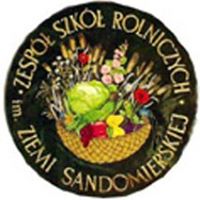 SU przez cały rok będzie:Organizował spotkania samorządu. Współpracował z dyrekcją szkoły, pedagogiem szkolnym, wychowawcami i nauczycielami. Patronował uroczystościom szkolnym i państwowym.  Brał udział w akcjach charytatywnych. Zamieszczał informacje na tablicy znajdującej się na korytarzu szkolnym Plan pracy SU ma charakter otwarty, będzie uzupełniany w miarę potrzeb i napływu nowych inicjatyw.  Plan pracy będzie jeszcze do poprawek po zebraniu i konsultacjach ze społecznością szkolną we współpracy z Opiekunem Łukaszem Strawą.MiesiącPlanowane zadaniaFormy realizacji zadańIX1. Zebranie SU2. Spotkanie SU z przedstawicielami klas3. Zamieszczenie informacji na stronie internetowej szkoły4. Kiermasz książek5. Ślubowanie klas pierwszych6. Dzień chłopaka7. Wybory do nowego SU  zebranie samorządu i poinformowanie o obowiązkachopracowanie harmonogramu zadań z uwzględnieniem kalendarza szkołyprzedstawienie planu pracy samorząduakceptacja propozycji zgłaszanych przez przewodniczących klaswprowadzenie zmian i zatwierdzenie planu pracy na rok szkolny 2022/2023zamieszczenie planu pracy na rok szkolny 2022/2023aktualizowanie strony na bieżącozorganizowanie stoiska i sprzedaż podręcznikówpomoc przy organizacji akademiiprzygotowanie życzeń przez dziewczęta dla swoich kolegówokolicznościowa gazetkasłodkie upominki dla chłopaków w szkoleopracowanie regulaminu wyborów  agitacja przedwyborczaprzeprowadzenie wyborówX1. Święto KENwykonanie gazetki okolicznościowej na korytarzu szkolnym pomoc w poprowadzeniu uroczystej akademii złożenie życzeń dyrekcji i pracownikom szkoły XI1 Listopada Wszystkich Świętych 2. Święto Niepodległościprzygotowanie gazetki okolicznościowej zapalenie zniczy na grobach zmarłych nauczycieli i pracowników szkoły pomoc przy uroczystej akademii XII1. Mikołajki 2. Święta Bożego NarodzeniaMikołaj w szkole, rozdawanie słodkich upominków uczniom i pracownikom szkoły.pomoc przy dekoracji szkoły pomoc w zorganizowaniu jasełek szkolnych złożenie życzeń całej społeczności szkolnej I1. Wielka Orkiestra Świątecznej Pomocy 2. Podsumowanie osiągnięć uczniówwłączenie się do akcji organizowanej przez szkolny wolontariat prezentacja nazwisk uczniów ze średnią 4,0 i wyżej na tablicy samorządu II1. Walentynki przygotowanie gazetki okolicznościowej przygotowanie i przeprowadzenie poczty walentynkowej III1.Dzień Kobiet zakup słodkich upominków dla wszystkich pań pracujących w szkole dzień bez pytania dziewcząt IV1. Święta Wielkanocne 2. Pożegnanie maturzystówwykonanie gazetki okolicznościowej na korytarzu szkoły złożenie życzeń całej społeczności szkolnej przygotowanie życzeń zakup i wręczenie pamiątkowych upominków V1. Święto Konstytucji 3 Maja2. Dzień Otwartej Szkoły pomoc przy uroczystej akademii pomoc przy organizacji dnia otwartego VI1.Dzień Sportu 2. Podsumowanie pracy za II semestrpomoc przy zorganizowaniu gier i zabaw terenowych opracowanie sprawozdania z działalności samorządu w II półroczu prezentacja klasy o najwyższej średniej  na tablicy samorządu. 